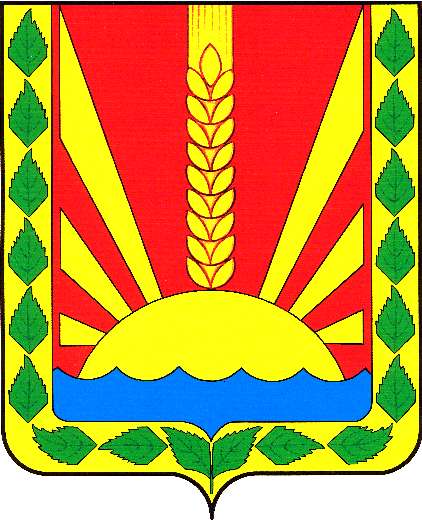 	Информационный  вестник Собрания представителей сельского поселения Шентала муниципального района Шенталинский  Самарской областиОФИЦИАЛЬНОЕ ОПУБЛИКОВАНИЕСобрание представителей сельского поселения Шенталамуниципального района Шенталинский Самарской области_____________________________________________________           ж/д_ст. Шентала, ул. Вокзальная, 20 тел. (8-84652) 2-16-57, тел/факс 2-19-57,e-mail:aspshentala@yandex.ru РЕШЕНИЕ №65от «31» марта 2022 годаОб одобрении проекта Соглашения о передаче Администрацией муниципального района Шенталинский Самарской области Администрации сельского поселения Шентала муниципального района Шенталинский Самарской области осуществления   части полномочий по решению вопросов местного значения - организация мероприятий при осуществлении деятельности по обращению  с животными без владельцев на территории сельского поселения Шентала муниципального района Шенталинский Самарской области на 2022 год В соответствии с частью 4 ст. 15, Федерального закона от 06.10.2003 № 131-ФЗ «Об общих принципах организации местного самоуправления в Российской Федерации», Уставом сельского поселения Шентала муниципального района Шенталинский Самарской области, руководствуясь Законом Самарской области от 10.05.2018 г.            № 36-ГД «О наделении органов местного самоуправления на территории Самарской области отдельными государственными полномочиями по организации мероприятий при осуществлении деятельности по обращению с животными без владельцев», Законом Самарской области от 01.12.2021 № 95-ГД «Об областном бюджете на 2022 год и на плановый период 2023 и 2024 годов», Собрание представителей сельского поселения Шентала муниципального района Шенталинский Самарской области РЕШИЛО:1. Одобрить проект Соглашения о передаче осуществления части полномочий по решению вопросов местного значения - организация мероприятий при осуществлении деятельности по обращению с животными без владельцев на территории сельского поселения Шентала муниципального района Шенталинский Самарской области на 2022 год. (Согласно приложения). 	2. Настоящее решение опубликовать в газете сельского поселения Шентала муниципального района Шенталинский Самарской области «Вестник поселения Шентала» и разместить на официальном сайте Администрации сельского поселения Шентала муниципального района Шенталинский Самарской области в информационно-телекоммуникационной сети «Интернет» по адресу: http://shentala63.ru/. 	3. Настоящее решение вступает в силу со дня его официального опубликования.Председатель Собрания представителей сельского поселения Шенталамуниципального района ШенталинскийСамарской области                                                                                          Г.П. ГафароваГлавасельского поселения Шенталамуниципального района ШенталинскийСамарской области                                                                                          В.И. МиханьковПриложение к Решению Собрания представителейсельского поселения Шентала муниципального района Шенталинский Самарской области от «31» марта 2022г. № 65СОГЛАШЕНИЕ № ____О ПЕРЕДАЧЕ ОСУЩЕСТВЛЕНИЯ ЧАСТИ ПОЛНОМОЧИЙ ПО РЕШЕНИЮ ВОПРОСОВ МЕСТНОГО ЗНАЧЕНИЯ – ОРГАНИЗАЦИЯ МЕРОПРИЯТИЙ ПРИ ОСУЩЕСТВЛЕНИИ ДЕЯТЕЛЬНОСТИ ПО ОБРАЩЕНИЮ С ЖИВОТНЫМИ БЕЗ ВЛАДЕЛЬЦЕВ НА ТЕРРИТОРИИ СЕЛЬСКОГО ПОСЕЛЕНИЯ ШЕНТАЛА МУНИЦИПАЛЬНОГО РАЙОНА ШЕНТАЛИНСКИЙ САМАРСКОЙ ОБЛАСТИ НА 2022 ГОД                                                                                              «___» __________ 20____г. Администрация муниципального района Шенталинский Самарской области, именуемая в дальнейшем «Администрация муниципального района», в лице Главы муниципального района Шенталинский Самарской области Лемаева Александра Михайловича, действующего на основании Устава муниципального района Шенталинский Самарской области, утвержденного решением Собрания представителей муниципального района Шенталинский Самарской области от 05.10.2021 г. № 58, с одной стороны, и Администрация сельского поселения Шентала муниципального района Шенталинский Самарской области, именуемая в дальнейшем «Администрация поселения», в лице Главы сельского поселения Миханькова Василия Ивановича, действующего на основании  Устава сельского поселения Шентала муниципального района Шенталинский Самарской области, утвержденного решением Собрания представителей сельского поселения Шентала муниципального района Шенталинский Самарской области от 05.10.2021 года № 42, с другой стороны, совместно именуемые «Стороны», руководствуясь частью 4 статьи 15 Федерального закона от 06.10.2003 №131-ФЗ «Об общих принципах организации местного самоуправления в Российской Федерации», ч. 2 ст. 8 Устава муниципального района Шенталинский Самарской области, Уставом сельского поселения Шентала муниципального района Шенталинский Самарской области, решением Собрания представителей Шенталинского района Самарской области  от 16.11.2015 № 14 «Об утверждении Порядка заключения соглашений между органами местного самоуправления муниципального района Шенталинский Самарской области  и органами местного самоуправления отдельных сельских поселений, входящих в состав муниципального района Шенталинский Самарской области, о передаче осуществления части полномочий по решению вопросов местного значения поселений» (в редакции решения Собрания представителей муниципального района Шенталинский Самарской области от 26.11.2018 № 176), Законом Самарской области от 01.12.2021 № 95-ГД «Об областном бюджете на 2022 год и на плановый период 2023 и 2024 годов», Соглашением № 28 о предоставлении субвенций, выделяемых местным бюджетам муниципальных образований Самарской области из областного бюджета на осуществление государственных полномочий Самарской области по организации мероприятий при осуществлении деятельности по обращению с животными без владельцев на территории муниципальных образований Самарской области от 25.11.2021, заключенного между Департаментом ветеринарии Самарской области и Администрацией муниципального района Шенталинский Самарской области, заключили настоящее соглашение (далее – Соглашение) о нижеследующем:1. Предмет Соглашения1.1. Предметом настоящего Соглашения является передача осуществления части полномочий по решению вопросов местного значения от Администрации муниципального района Администрации поселения по организации мероприятий при осуществлении деятельности по обращению с животными без владельцев на территории сельского поселения Шентала муниципального района Самарской области.1.2. Администрации поселения передается осуществление следующих полномочий по решению вопросов местного значения:организация мероприятий при осуществлении деятельности по обращению с животными без владельцев на территории сельского поселения Шентала муниципального района Шенталинский Самарской области (далее – переданные полномочия).1.3. Переданные полномочия осуществляются Администрацией поселения в пределах объема переданных межбюджетных трансфертов, указанного в пункте 2.3 настоящего Соглашения. 2. Порядок определения ежегодного объема межбюджетных трансфертов, необходимых для осуществления переданных полномочий2.1. Передача полномочий, перечисленных в пункте 1.2 настоящего Соглашения, осуществляется с одновременной передачей межбюджетных трансфертов, необходимых для осуществления переданных полномочий.         2.2.  Объем межбюджетных трансфертов, необходимых для осуществления переданных полномочий, определяется решением Собрания представителей муниципального района Шенталинский Самарской области «О внесении изменений в решение Собрания представителей муниципального района Шенталинский Самарской области «О бюджете муниципального района Шенталинский Самарской области на 2022 год и на плановый период 2023 и 2024 годов» от 13.12.2021 № 76.2.3. В соответствии с указанным решением объем финансовых средств, необходимый для осуществления переданных полномочий поселению, составляет 226 701,86 (двести двадцать шесть тысяч семьсот один) рубль 86 копеек .2.4. Объем финансовых средств, указанный в пункте 2.3 настоящего Соглашения, рассчитывается исходя из прогнозируемого объема финансовых затрат на осуществление переданных полномочий.         2.5. Межбюджетные трансферты, поступившие из бюджета муниципального района Шенталинский Самарской области в бюджет сельского поселения Шентала муниципального района Шенталинский Самарской области на осуществление переданных полномочий и неиспользованные в текущем финансовом году подлежат возврату в бюджет муниципального района Шенталинский Самарской области в срок до 01.12.2022 года.3. Права и обязанности Сторон3.1. Администрация муниципального района имеет право:- запрашивать и получать информацию об исполнении переданных полномочий и использовании соответствующих межбюджетных трансфертов;-  осуществлять контроль за осуществлением переданных полномочий;- требовать своевременного и полного исполнения переданных полномочий.3.2. Администрация муниципального района обязана:-  передать межбюджетные трансферты на реализацию переданных полномочий в порядке и в сумме, установленных разделом 2 настоящего Соглашения;- по запросу поселения предоставить информацию, документы, необходимые для осуществления переданных полномочий.3.3. Администрация поселения имеет право:-   на получение межбюджетных   трансфертов из бюджета муниципального района Шенталинский Самарской области12 для осуществления переданных полномочий;- запрашивать у Администрации муниципального района и получать от нее информацию, документы, необходимые для осуществления переданных полномочий;- самостоятельно определять порядок реализации переданных полномочий в соответствии с действующим законодательством Российской Федерации;-  принимать муниципальные правовые акты по вопросам осуществления переданных полномочий;- дополнительно использовать собственные материальные ресурсы и финансовые средства для осуществления переданных полномочий.3.4. Администрация поселения обязана:- осуществлять переданные полномочия;- предоставлять отчет об исполнении переданных полномочий в Администрацию муниципального района;- обеспечивать целевое использование межбюджетных трансфертов, предоставленных в рамках настоящего Соглашения, исключительно на осуществление переданных полномочий.4. Финансовые санкции за неисполнение соглашенийЗа невыполнение или ненадлежащее выполнение настоящего Соглашения Стороны несут ответственность в соответствии с законодательством Российской Федерации.5. Рассмотрение и разрешение споров5.1. Все споры и разногласия, возникающие между Сторонами при исполнении Соглашения, будут разрешаться путем переговоров.5.2. При не урегулировании Сторонами споров и разногласий в досудебном порядке они передаются на разрешение в Арбитражный суд Самарской области. 6. Срок действия Соглашения. Основания и порядок прекращения действия Соглашения, в том числе досрочного6.1. Соглашение вступает в силу со дня его подписания обеими сторонами и действует до 01.12.2022 года.6.2. Действие настоящего Соглашения прекращается по истечении срока действия Соглашения, указанного в пункте 6.1 настоящего Соглашения.6.3. Действие настоящего Соглашения прекращается досрочно:- по взаимному согласию Сторон, оформленному дополнительным соглашением к настоящему Соглашению;- при неисполнении или ненадлежащем исполнении одной из Сторон обязательств по настоящему Соглашению;- при преобразовании, упразднении муниципального образования, орган местного самоуправления которого является стороной настоящего Соглашения;- по решению суда;- по иным основаниям, предусмотренным действующим законодательством.7. Заключительные положения7.1. Во всем, что не предусмотрено настоящим Соглашением, Стороны руководствуются действующим законодательством Российской Федерации.7.2. Внесение в настоящее Соглашение изменений, не противоречащих законодательству Российской Федерации, осуществляется путем заключения Сторонами в письменной форме дополнительных соглашений к настоящему Соглашению, являющихся его неотъемлемой частью.7.3. Соглашение составлено и подписано Сторонами в двух экземплярах, обладающих равной юридической силой, по одному экземпляру для каждой из Сторон.8. Реквизиты и подписи сторонПояснительная запискак проекту решения «Об одобрении проекта Соглашения о передаче Администрацией муниципального района Шенталинский Самарской области  Администрации сельского поселения Шентала муниципального района Шенталинский Самарской области осуществления части полномочий по решению  вопросов местного значения - организация мероприятий                        при осуществлении деятельности по обращению с животными без владельцев на территории сельского поселения Шентала муниципального района Шенталинский                                    Самарской области на 2022 год»            Проект решения подготовлен в соответствии с Бюджетным кодексом Российской Федерации, частью 4 статьи 15 Федерального закона от
06.10.2003 № 131-ФЗ «Об общих принципах организации местного самоуправления в Российской Федерации», Уставом сельского поселения Шентала муниципального района Шенталинский Самарской области, Законом Самарской области от 01.12.2021 № 95-ГД «Об областном бюджете на 2022 год и на плановый период 2023 и 2024 годов», Соглашением № 28 о предоставлении субвенций, выделяемых местным бюджетам муниципальных образований Самарской области из областного бюджета на осуществление государственных полномочий Самарской области по организации мероприятий при осуществлении деятельности по обращению с животными без владельцев на территории муниципальных образований Самарской области от 25.11.2021, заключенного между Департаментом ветеринарии Самарской области и Администрацией муниципального района Шенталинский Самарской области.Проект Решения предусматривает передачу части полномочий Администрацией муниципального района Шенталинский Самарской области Администрации сельского поселения Шентала муниципального района Шенталинский Самарской области по решению вопросов местного значения на организацию мероприятий при осуществлении деятельности по обращению с животными без владельцев на территории сельского поселения Шентала муниципального района Шенталинский Самарской области на 2022 год с одновременной передачей межбюджетных трансфертов.Проект Решения «Об одобрении проекта Соглашения о передаче Администрацией муниципального района Шенталинский Самарской области  Администрации сельского поселения Шентала муниципального района Шенталинский Самарской области осуществления части полномочий по решению  вопросов местного значения - организация мероприятий при осуществлении деятельности по обращению с животными без владельцев на территории сельского поселения Шентала муниципального района Шенталинский Самарской области на 2022 год» не повлечет дополнительных расходов бюджета сельского поселения Шентала муниципального района Шенталинский Самарской области.Принятие данного решения не потребует приостановления, изменения, дополнения или принятия иных муниципальных нормативных правовых актов.Глава сельского поселения Шентала муниципального районаШенталинский Самарской области                                                                            В.И. МиханьковСобрание представителей сельского поселения Шенталамуниципального района Шенталинский Самарской области_____________________________________________________ж/д_ст. Шентала, ул. Вокзальная, 20тел. (8-84652) 2-16-57, тел/факс 2-19-57, e-mail:aspshentala@yandex.ruРЕШЕНИЕ №66от 31 марта 2022 годаОб одобрении  проекта Соглашения                                                                                                   о передаче Администрацией муниципального района Шенталинский Самарской области Администрации сельского поселения Шентала муниципального района Шенталинский Самарской области осуществления части полномочий по решению вопросов местного значения – снижение напряженности на рынке труда на территории сельского поселения Шентала муниципального района Шенталинский Самарской области на 2022 год              В соответствии с частью 4 ст. 15  Федерального закона от 06.10.2003 № 131-ФЗ «Об общих принципах организации местного самоуправления в Российской Федерации», руководствуясь Уставом сельского поселения Шентала муниципального района Шенталинский Самарской области, Собрание представителей  сельского поселения Шентала муниципального района Шенталинский Самарской области РЕШИЛО:       1.Одобрить проект Соглашения о передаче Администрацией муниципального района Шенталинский Самарской области Администрации сельского поселения Шентала муниципального района Шенталинский Самарской области осуществления части полномочий по решению вопросов местного значения - снижения напряженности на рынке труда на территории сельского поселения Шентала муниципального района Шенталинский Самарской области на 2022 год. (Согласно приложения).       2.Настоящее решение опубликовать в газете сельского поселения Шентала муниципального района Шенталинский Самарской области «Вестник поселения Шентала» и разместить на официальном сайте Администрации сельского поселения Шентала муниципального района Шенталинский Самарской области в информационно-телекоммуникационной сети «Интернет» по адресу: http://shentala63.ru/.        3.Настоящее решение вступает в силу со дня его официального опубликования. Председатель Собрания представителей сельского поселения Шенталамуниципального района ШенталинскийСамарской области                                                                                                   Г.П. ГафароваГлава сельского поселения Шенталамуниципального района ШенталинскийСамарской области                                                                                                   В.И. МиханьковПриложение к решению Собрания представителей сельского поселения Шентала муниципального района Шенталинский Самарской областиот 31.03.2022 г. № 66СОГЛАШЕНИЕ № __О ПЕРЕДАЧЕ ОСУЩЕСТВЛЕНИЯ ЧАСТИ ПОЛНОМОЧИЙ ПО РЕШЕНИЮ ВОПРОСОВ МЕСТНОГО ЗНАЧЕНИЯ – СНИЖЕНИЕ НАПРЯЖЕННОСТИ НА РЫНКЕ ТРУДА НА ТЕРРИТОРИИ СЕЛЬСКОГО ПОСЕЛЕНИЯ ШЕНТАЛА МУНИЦИПАЛЬНОГО РАЙОНА ШЕНТАЛИНСКИЙ САМАРСКОЙ ОБЛАСТИ НА 2022 ГОД                                                                                              «___» __________ 20____г.Администрация муниципального района Шенталинский Самарской области, именуемая в дальнейшем «Администрация муниципального района», в лице Главы муниципального района Шенталинский Самарской области Лемаева Александра Михайловича, действующего на основании Устава муниципального района Шенталинский Самарской области, утвержденного решением Собрания представителей муниципального района Шенталинский Самарской области от 05.10.2021 г. № 58, с одной стороны, и Администрация сельского поселения Шентала муниципального района Шенталинский Самарской области, именуемая в дальнейшем «Администрация поселения», в лице Главы сельского поселения Миханькова Василия Ивановича, действующего на основании Устава сельского поселения Шентала муниципального района Шенталинский Самарской области, утвержденного решением Собрания представителей сельского поселения Шентала муниципального района Шенталинский Самарской области от 05.10.2021 года № 42, с другой стороны, совместно именуемые «Стороны», руководствуясь частью 4 статьи 15, пунктом 19 части 1 статьи 14 Федерального закона от 06.10.2003 №131-ФЗ «Об общих принципах организации местного самоуправления в Российской Федерации», ч. 2 ст. 8 Устава муниципального района Шенталинский Самарской области, Уставом сельского поселения Шентала муниципального района Шенталинский Самарской области, решением Собрания представителей Шенталинского района Самарской области от 16.11.2015 № 14 «Об утверждении Порядка заключения соглашений между органами местного самоуправления муниципального района Шенталинский Самарской области и органами местного самоуправления отдельных сельских поселений, входящих в состав муниципального района Шенталинский Самарской области, о передаче осуществления части полномочий по решению вопросов местного значения поселений» (в редакции решения Собрания представителей муниципального района Шенталинский Самарской области от 26.11.2018 № 176), для осуществления функций  предусмотренных статьей 7.2. Федерального Закона от 19.04.1991г. № 1032-1                     «О занятости населения в Российской Федерации заключили настоящее соглашение (далее – Соглашение) о нижеследующем:1. Предмет Соглашения1.1. Предметом настоящего Соглашения является передача осуществления части полномочий по решению вопросов местного значения от Администрации муниципального района Администрации поселения, в рамках реализации муниципальной программы «Снижение напряженности на рынке труда муниципального района Шенталинский на 2022-2026 года», утвержденной постановлением Администрации муниципального района Шенталинский Самарской области от 30.12.2021 № 643-п.1.2. Администрации поселения передается осуществление следующих полномочий по решению вопросов местного значения - организация проведения оплачиваемых общественных работ (далее – переданные полномочия).1.3. Переданные полномочия осуществляются Администрацией поселения в пределах объема переданных межбюджетных трансфертов, указанного в пункте 2.3 настоящего Соглашения. 2. Порядок определения ежегодного объема межбюджетных трансфертов, необходимых для осуществления переданных полномочий2.1. Передача полномочий, перечисленных в пункте 1.2 настоящего Соглашения, осуществляется с одновременной передачей межбюджетных трансфертов, необходимых для осуществления переданных полномочий.         2.2. Объем межбюджетных трансфертов, необходимых для осуществления переданных полномочий, определяется Собранием представителей  муниципального района Шенталинский Самарской области при принятии решения Собрания представителей муниципального района Шенталинский Самарской области                     «О бюджете муниципального района Шенталинский Самарской области на 2022 год и на плановый период 2023 и 2024 годов» от 13.12.2021 № 76.2.3. В соответствии с указанным решением объем финансовых средств, необходимый для осуществления переданных полномочий поселению, составляет: 17 800,00 (семнадцать тысяч восемьсот) рублей 00 копеек.2.4. Объем финансовых средств, указанный в пункте 2.3 настоящего Соглашения, рассчитывается исходя из прогнозируемого объема финансовых затрат на осуществление переданных полномочий.         2.5. Межбюджетные трансферты, поступившие из бюджета муниципального района Шенталинский Самарской области в бюджет сельского поселения Шентала муниципального района Шенталинский Самарской области на осуществление переданных полномочий и неиспользованные в текущем финансовом году, подлежат возврату в бюджет муниципального района Шенталинский Самарской области в срок до 01.12.2022 года.3. Права и обязанности Сторон3.1. Администрация муниципального района имеет право:- запрашивать и получать информацию об исполнении переданных полномочий и использовании соответствующих межбюджетных трансфертов;-  осуществлять контроль за осуществлением переданных полномочий;- требовать своевременного и полного исполнения переданных полномочий.3.2. Администрация муниципального района обязана:- передать межбюджетные трансферты на реализацию переданных полномочий в порядке и в сумме, установленных разделом 2 настоящего Соглашения;- по запросу поселения предоставить информацию, документы, необходимые для осуществления переданных полномочий.3.3. Администрация поселения имеет право:-  на получение межбюджетных трансфертов из бюджета муниципального района Шенталинский Самарской области12 для осуществления переданных полномочий;- запрашивать у Администрации муниципального района и получать от нее информацию, документы, необходимые для осуществления переданных полномочий;- самостоятельно определять порядок реализации переданных полномочий в соответствии с действующим законодательством Российской Федерации;- принимать муниципальные правовые акты по вопросам осуществления переданных полномочий;- дополнительно использовать собственные материальные ресурсы и финансовые средства для осуществления переданных полномочий.3.4. Администрация поселения обязана:- осуществлять переданные полномочия;- предоставлять отчет об исполнении переданных полномочий в Администрацию муниципального района;- обеспечивать целевое использование межбюджетных трансфертов, предоставленных в рамках настоящего Соглашения, исключительно на осуществление переданных полномочий.4. Финансовые санкции за неисполнение соглашенийЗа невыполнение или ненадлежащее выполнение настоящего Соглашения Стороны несут ответственность в соответствии с законодательством Российской Федерации1.5. Рассмотрение и разрешение споров5.1. Все споры и разногласия, возникающие между Сторонами при исполнении Соглашения, будут разрешаться путем переговоров.5.2. При не урегулировании Сторонами споров и разногласий в досудебном порядке они передаются на разрешение в Арбитражный суд Самарской области. 6. Срок действия Соглашения. Основания и порядок прекращения действия Соглашения, в том числе досрочного6.1. Соглашение вступает в силу со дня его подписания обеими сторонами и действует до 01.12.2022 года 2.6.2. Действие настоящего Соглашения прекращается по истечении срока действия Соглашения, указанного в пункте 6.1 настоящего Соглашения.6.3. Действие настоящего Соглашения прекращается досрочно:- по взаимному согласию Сторон, оформленному дополнительным соглашением к настоящему Соглашению;- при неисполнении или ненадлежащем исполнении одной из Сторон обязательств по настоящему Соглашению;- при преобразовании, упразднении муниципального образования, орган местного самоуправления которого является стороной настоящего Соглашения;- по решению суда;- по иным основаниям, предусмотренным действующим законодательством.7. Заключительные положения7.1. Во всем, что не предусмотрено настоящим Соглашением, Стороны руководствуются действующим законодательством Российской Федерации.7.2. Внесение в настоящее Соглашение изменений, не противоречащих законодательству Российской Федерации, осуществляется путем заключения Сторонами в письменной форме дополнительных соглашений к настоящему Соглашению, являющихся его неотъемлемой частью.7.3. Соглашение составлено и подписано Сторонами в двух экземплярах, обладающих равной юридической силой, по одному экземпляру для каждой из Сторон.8. Реквизиты и подписи сторонСобрание представителей сельского поселения Шентала муниципального района Шенталинский Самарской области_________________________ст. Шентала, ул. Вокзальная, 20тел. (8-84652) 2-16-57, тел/факс 2-19-57 e-mail:aspshentala@yandex.ruРЕШЕНИЕ №67от 31 марта 2022 годаОб  одобрении проекта Соглашения о передаче Администрацией муниципального района Шенталинский Самарской области Администрации сельского поселения Шентала муниципального района Шенталинский Самарской области  осуществления части полномочий по решению вопросов местного значения на организацию временного трудоустройства несовершеннолетних граждан в возрасте от 14 до 18 лет в свободное от учебы время в организациях муниципального района Шенталинский  Самарской области на 2022 годВ соответствии с частью 4 ст.15 Федерального закона от 06.10.2003 года № 131-ФЗ «Об общих принципах организации местного самоуправления в Российской Федерации», Уставом сельского поселения Шентала муниципального района Шенталинский Самарской области, статьей 7.2. Федерального Закона  от 19.04.1991 № 1032-1 «О занятости населения в Российской Федерации», Собрание представителей сельского поселения Шентала муниципального района Шенталинский Самарской областиРЕШИЛО:1.Одобрить проект Соглашения о передаче Администрацией муниципального района Шенталинский Самарской области Администрации сельского повеления Шентала муниципального района Шенталинский Самарской области  осуществления части полномочий по решению вопросов местного значения на организацию временного трудоустройства несовершеннолетних граждан в возрасте от 14 до 18 лет в свободное от учебы время в организациях муниципального района Шенталинский на 2022 год. (Согласно приложения).2.Настоящее решение опубликовать в газете сельского поселения Шентала муниципального района Шенталинский Самарской области «Вестник поселения Шентала» и разместить на официальном сайте Администрации сельского поселения Шентала муниципального района Шенталинский Самарской области в информационно-телекоммуникационной сети «Интернет» по адресу http://shentala63.ru/.3.Настоящее решение вступает в силу со дня его официального опубликования. Председатель Собрания представителейсельского поселения Шенталамуниципального района ШенталинскийСамарской области                                                                                    Г.П.ГафароваГлава сельского поселения Шентала  муниципального района Шенталинский         Самарской области                                                                                     В.И.Миханьков                                          Приложение к решению Собрания представителей сельского поселения Шентала  муниципального района Шенталинский Самарской областиот 31.03.2022 г.  №67Соглашение № ____ о передаче Администрацией муниципального района Шенталинский Самарской области Администрации сельского поселения Шентала муниципального района Шенталинский Самарской области  осуществления части полномочий по решению вопросов местного значения на организацию временного трудоустройства несовершеннолетних граждан в возрасте от 14 до 18 лет в свободное от учебы время в организациях муниципального района Шенталинский Самарской области              на 2022 год                                                                                                 «___» __________ 20____г.  Администрация муниципального района Шенталинский Самарской области, именуемая в дальнейшем «Администрация муниципального района», в лице         Главы муниципального района Шенталинский Самарской области Лемаева  Александра Михайловича, действующего на основании Устава муниципального района Шенталинский Самарской области, утвержденного решением Собрания представителей муниципального района Шенталинский Самарской области от 05.10.2021 г. № 58, с одной стороны, и Администрация сельского поселения Шентала муниципального района Шенталинский Самарской области, именуемая в дальнейшем «Администрация поселения», в лице Главы сельского поселения Миханькова Василия Ивановича, действующего на основании Устава сельского поселения Шентала муниципального района Шенталинский Самарской области, утвержденного решением Собрания представителей сельского поселения Шентала муниципального района Шенталинский Самарской области от 05.10.2021 года № 42, с другой стороны, совместно именуемые «Стороны», руководствуясь частью 4 статьи 15, пунктом 30 части 1 статьи 14 Федерального закона от 06.10.2003 №131-ФЗ «Об общих принципах организации местного самоуправления в Российской Федерации», Уставом муниципального района Шенталинский Самарской области, Уставом сельского поселения Шентала муниципального района Шенталинский Самарской области, решением Собрания представителей Шенталинского района Самарской области от 16.11.2015 г. № 14 «Об утверждении Порядка заключения соглашений между органами местного самоуправления муниципального района Шенталинский Самарской области и органами местного самоуправления отдельных сельских поселений, входящих в состав муниципального района Шенталинский Самарской области, о передаче осуществления части полномочий по решению вопросов местного значения поселений» (в редакции решения Собрания представителей муниципального района Шенталинский Самарской области от 26.11.2018 г. № 176), заключили настоящее соглашение (далее – Соглашение) о нижеследующем:1. Предмет Соглашения1.1. Предметом настоящего Соглашения является передача осуществления части полномочий по решению вопросов местного значения от Администрации муниципального района Администрации поселения, в рамках реализации муниципальной программы «Организация временного трудоустройства несовершеннолетних граждан в возрасте от 14 до 18 лет в свободное от учебы время в организациях муниципального района Шенталинский на 2022-2026 года», утвержденной постановлением Администрации муниципального района Шенталинский Самарской области от 30.12.2021 № 645-п.1.2. Администрации поселения передается осуществление следующих полномочий по решению вопросов местного значения:организация временного трудоустройства несовершеннолетних граждан в возрасте от 14 до 18 лет в свободное от учебы время в организациях муниципального района Шенталинский Самарской области (далее – переданные полномочия).1.3. Переданные полномочия осуществляются Администрацией поселения в пределах объема переданных межбюджетных трансфертов, указанного в пункте 2.3 настоящего Соглашения. 2. Порядок определения ежегодного объема межбюджетных трансфертов, необходимых для осуществления переданных полномочий2.1. Передача полномочий, перечисленных в пункте 1.2 настоящего Соглашения, осуществляется с одновременной передачей межбюджетных трансфертов, необходимых для осуществления переданных полномочий.2.2.  Объем межбюджетных трансфертов, необходимых для осуществления переданных полномочий, определяется Собранием представителей муниципального района Шенталинский Самарской области при принятии решения Собрания представителей муниципального района Шенталинский Самарской области «О бюджете муниципального района Шенталинский Самарской области на 2022 год и на плановый период 2023 и 2024 годов» от 13.12.2021 № 76.2.3. В соответствии с указанным решением объем финансовых средств, необходимый для осуществления переданных полномочий поселению, составляет 54 674,30 (пятьдесят четыре тысячи шестьсот семьдесят четыре) рубля 30 копеек.2.4. Объем финансовых средств, указанный в пункте 2.3 настоящего Соглашения, рассчитывается исходя из прогнозируемого объема финансовых затрат на осуществление переданных полномочий.2.5. Межбюджетные трансферты, поступившие из бюджета муниципального района Шенталинский Самарской области в бюджет сельского поселения Шентала муниципального района Шенталинский Самарской области на осуществление переданных полномочий и неиспользованные в текущем финансовом году, подлежат возврату в бюджет муниципального района Шенталинский Самарской области в срок до 01.12.2022 года.3. Права и обязанности Сторон3.1. Администрация муниципального района имеет право:- запрашивать и получать информацию об исполнении переданных полномочий и использовании соответствующих межбюджетных трансфертов;-  осуществлять контроль за осуществлением переданных полномочий;- требовать своевременного и полного исполнения переданных полномочий.3.2. Администрация муниципального района обязана:- передать межбюджетные трансферты на реализацию переданных полномочий в порядке и в сумме, установленных разделом 2 настоящего Соглашения;- по запросу поселения предоставить информацию, документы, необходимые для осуществления переданных полномочий.3.3. Администрация поселения имеет право:- на получение межбюджетных трансфертов из бюджета муниципального района Шенталинский Самарской области12 для осуществления переданных полномочий;- запрашивать у Администрации муниципального района и получать от нее информацию, документы, необходимые для осуществления переданных полномочий;- самостоятельно определять порядок реализации переданных полномочий в соответствии с действующим законодательством Российской Федерации;- принимать муниципальные правовые акты по вопросам осуществления переданных полномочий;- дополнительно использовать собственные материальные ресурсы и финансовые средства для осуществления переданных полномочий.3.4. Администрация поселения обязана:- осуществлять переданные полномочия;- предоставлять отчет об исполнении переданных полномочий в Администрацию муниципального района;- обеспечивать целевое использование межбюджетных трансфертов, предоставленных в рамках настоящего Соглашения, исключительно на осуществление переданных полномочий.4. Финансовые санкции за неисполнение соглашенийЗа невыполнение или ненадлежащее выполнение настоящего Соглашения Стороны несут ответственность в соответствии с законодательством Российской Федерации1.5. Рассмотрение и разрешение споров5.1. Все споры и разногласия, возникающие между Сторонами при исполнении Соглашения, будут разрешаться путем переговоров.5.2. При не урегулировании Сторонами споров и разногласий в досудебном порядке они передаются на разрешение в Арбитражный суд Самарской области. 6. Срок действия Соглашения. Основания и порядок прекращения действия Соглашения, в том числе досрочного6.1. Соглашение вступает в силу со дня его подписания обеими сторонами и действует до 01.12.2022 года..6.2. Действие настоящего Соглашения прекращается по истечении срока действия Соглашения, указанного в пункте 6.1 настоящего Соглашения.6.3. Действие настоящего Соглашения прекращается досрочно:- по взаимному согласию Сторон, оформленному дополнительным соглашением к настоящему Соглашению;- при неисполнении или ненадлежащем исполнении одной из Сторон обязательств по настоящему Соглашению;- при преобразовании, упразднении муниципального образования, орган местного самоуправления которого является стороной настоящего Соглашения;- по решению суда;- по иным основаниям, предусмотренным действующим законодательством.7. Заключительные положения7.1. Во всем, что не предусмотрено настоящим Соглашением, Стороны руководствуются действующим законодательством Российской Федерации.7.2. Внесение в настоящее Соглашение изменений, не противоречащих законодательству Российской Федерации, осуществляется путем заключения Сторонами в письменной форме дополнительных соглашений к настоящему Соглашению, являющихся его неотъемлемой частью.7.3. Соглашение составлено и подписано Сторонами в двух экземплярах, обладающих равной юридической силой, по одному экземпляру для каждой из Сторон.8. Реквизиты и подписи сторонСобрание представителей сельского поселения Шентала муниципального района Шенталинский Самарской области_________________________ст. Шентала, ул. Вокзальная, 20тел. (8-84652) 2-16-57, тел/факс 2-19-57 e-mail:aspshentala@yandex.ruРЕШЕНИЕ №68от 31 марта 2022 годаОб одобрении проекта Соглашения о передаче Администрацией муниципального района Шенталинский Самарской области Администрации сельского поселения Шентала муниципального района Шенталинский Самарской области осуществления части полномочий по решению вопросов местного значения – приобретение пожарного снаряжения (ранцев противопожарных) для оснащения добровольной пожарной команды (дружины) сельского поселения Шентала  муниципального района Шенталинский Самарской области на 2022 годВ соответствии с подпунктом 7.1части 1 ст. 15, п.21 ч. 1 ст.15, пунктом 9 части 1 статьи 14Федерального закона от 06.10.2003 № 131-ФЗ «Об общих принципах организации местного самоуправления в Российской Федерации», руководствуясь Уставом сельского поселения Шентала муниципального района Шенталинский Самарской области, Федеральным законом от 21.12.1994 № 68-ФЗ «О защите населения и территорий от чрезвычайных ситуаций природного и техногенного характера» и Постановлением Правительства РФ от 30.12.2003 № 794 «О единой государственной системе предупреждения и ликвидации чрезвычайных ситуаций», Собрание представителей  сельского поселения Шентала муниципального района Шенталинский Самарской области,РЕШИЛО:1. Одобрить проект Соглашения о передаче Администрацией муниципального района Шенталинский Самарской области Администрации сельского поселения Шентала  муниципального района Шенталинский Самарской области осуществления части полномочий по решению вопросов местного значения – приобретение пожарного снаряжения (ранцев противопожарных) для оснащения добровольных пожарных команд (дружин) сельского поселения Шентала  муниципального района Шенталинский Самарской области на 2022 год (Согласно приложения).2. Настоящее решение опубликовать в газете сельского поселения Шентала муниципального района Шенталинский Самарской области «Вестник поселения Шентала» и разместить на официальном сайте Администрации сельского поселения Шентала муниципального района Шенталинский Самарской области в информационно-телекоммуникационной сети «Интернет» по адресу http://shentala63.ru/.3. Настоящее решение вступает в силу со дня его официального опубликования.Председатель Собрания представителейсельского поселения Шенталамуниципального района ШенталинскийСамарской области                                                                                    Г.П.ГафароваГлава сельского поселения Шентала  муниципального района Шенталинский         Самарской области                                                                                     В.И.МиханьковПриложение к решению Собрания представителей сельского поселения Шентала  муниципального района Шенталинский Самарской областиот 31.03.2022 г.  №68СОГЛАШЕНИЕ № ___О ПЕРЕДАЧЕ АДМИНИСТРАЦИЕЙ МУНИЦИПАЛЬНОГО РАЙОНА ШЕНТАЛИНСКИЙ САМАРСКОЙ ОБЛАСТИ АДМИНИСТРАЦИИ СЕЛЬСКОГО ПОСЕЛЕНИЯ ШЕНТАЛА МУНИЦИПАЛЬНОГО РАЙОНА ШЕНТАЛИНСКИЙ САМАРСКОЙ ОБЛАСТИ ОСУЩЕСТВЛЕНИЯ ЧАСТИ ПОЛНОМОЧИЙ ПО РЕШЕНИЮ ВОПРОСОВ МЕСТНОГО ЗНАЧЕНИЯ –ПРИОБРЕТЕНИЕ ПОЖАРНОГО СНАРЯЖЕНИЯ (РАНЦЕВ ПРОТИВОПОЖАРНЫХ) ДЛЯ ОСНАЩЕНИЯ ДОБРОВОЛЬНЫХ ПОЖАРНЫХ КОМАНД (ДРУЖИН) СЕЛЬСКОГО ПОСЕЛЕНИЯ ШЕНТАЛА МУНИЦИПАЛЬНОГО РАЙОНА ШЕНТАЛИСНКИЙ САМАРСКОЙ ОБЛАСТИ НА 2022 ГОД «___» ________ 2022г.Администрация муниципального района Шенталинский Самарской области, именуемая в дальнейшем «Администрация муниципального района», в лице И.о. Главы муниципального района Шенталинский Самарской области Гурьянова Александра Сергеевича, действующего на основании Устава муниципального района Шенталинский Самарской области, утвержденного решением Собрания представителей муниципального района Шенталинский Самарской области от 05.10.2021 года  № 58, с одной стороны, и Администрация сельского поселения Шентала муниципального района Шенталинский Самарской области, именуемая в дальнейшем «Администрация поселения», в лице Главы сельского поселения Миханькова Василия Ивановича, действующего на основании Устава сельского поселения Шентала муниципального района Шенталинский Самарской области, утвержденного решением Собрания представителей сельского поселения Шентала муниципального района Шенталинский Самарской области от 05.10.2021 года № 42, с другой стороны, совместно именуемые «Стороны», руководствуясь частью 4 статьи 15 Федерального закона от 06.10.2003 № 131-ФЗ «Об общих принципах организации местного самоуправления в Российской Федерации», ч. 2 ст. 8 Устава муниципального района Шенталинский Самарской области, Уставом сельского поселения Шентала муниципального района Шенталинский Самарской области, решением Собрания представителей муниципального района Шенталинского Самарской области от 16.11.2015 № 14 «Об утверждении Порядка заключения соглашений между органами местного самоуправления муниципального района Шенталинский Самарской области и органами местного самоуправления отдельных сельских поселений, входящих в состав муниципального района Шенталинский Самарской области, о передаче осуществления части полномочий по решению вопросов местного значения поселений» (в редакции решения Собрания представителей муниципального района Шенталинский Самарской области от 26.11.2018 № 176), заключили настоящее соглашение (далее – Соглашение) о нижеследующем:1. Предмет Соглашения1.1. Предметом настоящего Соглашения является передача осуществления части полномочий по решению вопросов местного значения от Администрации муниципального района Администрации поселения в рамках реализации муниципальной программы «Первичные меры пожарной безопасности и защита населения и территорий населенных пунктов муниципального района Шенталинский Самарской области от чрезвычайных ситуаций на 2021-2025 годы» утвержденной постановлением Администрации муниципального района Шенталинский Самарской области от 29.12.2020 г. № 791-п.          1.2. Администрации сельского поселения Шентала передается осуществление следующих полномочий по решению вопросов местного значения – приобретение пожарного снаряжения (ранцев противопожарных) для оснащения добровольных пожарных команд (дружин) сельского поселения Шентала муниципального района Шенталинский Самарской области (далее – переданные полномочия).1.3. Переданные полномочия осуществляются Администрацией сельского поселения Шентала в пределах объема переданных межбюджетных трансфертов, указанного в пункте 2.3 настоящего Соглашения. 2. Порядок определения ежегодного объема межбюджетных трансфертов, необходимых для осуществления переданных полномочий2.1. Передача полномочий, перечисленных в пункте 1.2 настоящего Соглашения, осуществляется с одновременной передачей межбюджетных трансфертов, необходимых для осуществления переданных полномочий.         2.2.  Объем межбюджетных трансфертов, необходимых для осуществления переданных полномочий, определяется Собранием представителей  муниципального района Шенталинский Самарской области при принятии решения Собрания представителей муниципального района Шенталинский Самарской области                    «О бюджете муниципального района Шенталинский Самарской области на 2022 год и на плановый период 2023 и 2024 годов» от 13.12.2021 № 76.2.3. В соответствии с указанным решением объем финансовых средств, необходимый для осуществления переданных полномочий поселению, составляет 35 000,00 (тридцать пять тысяч) рублей 00 копеек.2.4. Объем финансовых средств, указанный в пункте 2.3 настоящего Соглашения, рассчитывается исходя из прогнозируемого объема финансовых затрат на осуществление переданных полномочий.         2.5. Межбюджетные трансферты, поступившие из бюджета муниципального района Шенталинский Самарской области в бюджет сельского поселения Шентала муниципального района Шенталинский Самарской области на осуществление переданных полномочий и неиспользованные в текущем финансовом году, подлежат возврату в бюджет муниципального района Шенталинский Самарской области в срок до 31.12.2022 года.3. Права и обязанности Сторон3.1. Администрация муниципального района имеет право:- запрашивать и получать информацию об исполнении переданных полномочий и использовании соответствующих межбюджетных трансфертов;-  осуществлять контроль за осуществлением переданных полномочий;- требовать своевременного и полного исполнения переданных полномочий.3.2. Администрация муниципального района обязана:-  передать межбюджетные трансферты на реализацию переданных полномочий в порядке и в сумме, установленных разделом 2 настоящего Соглашения;- по запросу поселения предоставить информацию, документы, необходимые для осуществления переданных полномочий.3.3. Администрация поселения имеет право:-  на получение межбюджетных   трансфертов из бюджета муниципального района Шенталинский Самарской области12 для осуществления переданных полномочий;- запрашивать у Администрации муниципального района и получать от нее информацию, документы, необходимые для осуществления переданных полномочий;- самостоятельно определять порядок реализации переданных полномочий в соответствии с действующим законодательством Российской Федерации;-  принимать муниципальные правовые акты по вопросам осуществления переданных полномочий;- дополнительно использовать собственные материальные ресурсы и финансовые средства для осуществления переданных полномочий.3.4. Администрация поселения обязана:- осуществлять переданные полномочия;- предоставлять отчет об исполнении переданных полномочий в Администрацию муниципального района;- обеспечивать целевое использование межбюджетных трансфертов, предоставленных в рамках настоящего Соглашения, исключительно на осуществление переданных полномочий.4. Финансовые санкции за неисполнение соглашенийЗа невыполнение или ненадлежащее выполнение настоящего Соглашения Стороны несут ответственность в соответствии с законодательством Российской Федерации1.5. Рассмотрение и разрешение споров5.1. Все споры и разногласия, возникающие между Сторонами при исполнении Соглашения, будут разрешаться путем переговоров.5.2. При неурегулировании Сторонами споров и разногласий в досудебном порядке они передаются на разрешение в Арбитражный суд Самарской области. 6. Срок действия Соглашения. Основания и порядок прекращения действия Соглашения, в том числе досрочного6.1. Соглашение вступает в силу со дня его подписания обеими сторонами и действует до 31.12.2022 года 2.6.2. Действие настоящего Соглашения прекращается по истечении срока действия Соглашения, указанного в пункте 6.1 настоящего Соглашения.6.3. Действие настоящего Соглашения прекращается досрочно:- по взаимному согласию Сторон, оформленному дополнительным соглашением к настоящему Соглашению;- при неисполнении или ненадлежащем исполнении одной из Сторон обязательств по настоящему Соглашению;- при преобразовании, упразднении муниципального образования, орган местного самоуправления которого является стороной настоящего Соглашения;- по решению суда;- по иным основаниям, предусмотренным действующим законодательством.7. Заключительные положения7.1. Во всем, что не предусмотрено настоящим Соглашением, Стороны руководствуются действующим законодательством Российской Федерации.7.2. Внесение в настоящее Соглашение изменений, не противоречащих законодательству Российской Федерации, осуществляется путем заключения Сторонами в письменной форме дополнительных соглашений к настоящему Соглашению, являющихся его неотъемлемой частью.7.3. Соглашение составлено и подписано Сторонами в двух экземплярах, обладающих равной юридической силой, по одному экземпляру для каждой из Сторон.8. Реквизиты и подписи сторонНомер телефона для сообщений в целях предотвращения террористической и экстремистской деятельности 8 (84652) 2-17-572022четверг31 марта № 6 (324)Учрежден решением № 134 от 25.02.2010 г. Собрания представителей сельского поселения Шентала муниципального района Шенталинский Самарской областиАдминистрация муниципального района Шенталинский Самарской областиЮридический адрес: 446910, Самарская область, Шенталинский район, ж/д_ст. Шентала, ул. Советская, 33Р/с. № 03231643366480004200ИНН /КПП 6386000530/638601001Банк: ОТДЕЛЕНИЕ САМАРА БАНКА РОССИИ//УФК по Самарской области г. СамараБИК 043601001ОКТМО 36648000Получатель: УФК по Самарской области (Администрация муниципального района Шенталинский Самарской области)Администрация муниципального района Шенталинский Самарской областиЮридический адрес: 446910, Самарская область, Шенталинский район, ж/д_ст. Шентала, ул. Советская, 33Р/с. № 03231643366480004200ИНН /КПП 6386000530/638601001Банк: ОТДЕЛЕНИЕ САМАРА БАНКА РОССИИ//УФК по Самарской области г. СамараБИК 043601001ОКТМО 36648000Получатель: УФК по Самарской области (Администрация муниципального района Шенталинский Самарской области)Администрация сельского поселения Шентала муниципального района Шенталинский Самарской областиЮридический адрес: 446910, Самарская область, Шенталинский район, ж/д_ст. Шентала, ул. Вокзальная, 20УФК по Самарской области (Администрация сельского поселения Шентала Отделение Самара г. Самара) р/с 40204810000000000480БИК 043601001ИНН 6369010257КПП 636901001ОГРН1056369007628ОКТМО 36648448ОКОГУ 3300500ОКВЭД 84.11.35ОКПО79165589КБК 50720240014100000150Администрация сельского поселения Шентала муниципального района Шенталинский Самарской областиЮридический адрес: 446910, Самарская область, Шенталинский район, ж/д_ст. Шентала, ул. Вокзальная, 20УФК по Самарской области (Администрация сельского поселения Шентала Отделение Самара г. Самара) р/с 40204810000000000480БИК 043601001ИНН 6369010257КПП 636901001ОГРН1056369007628ОКТМО 36648448ОКОГУ 3300500ОКВЭД 84.11.35ОКПО79165589КБК 50720240014100000150Администрация муниципального района Шенталинский Самарской областиЮридический адрес: 446910, Самарская область, ж/д_ст. Шентала, ул. Советская, д.33ИНН /КПП 6386000530/638601001Банк: ОТДЕЛЕНИЕ САМАРА БАНКА РОССИИ//УФК по Самарской области, г. СамараБИК:013601205Казначейский счет: 03231643366480004200Получатель: УФК по Самарской области ("Администрация Шенталинского района")ОКТМО 36648000Администрация сельского поселения Шентала муниципального района Шенталинский Самарской областиЮридический адрес: 446910 Самарская область Шенталинский район, ж/д_ст. Шентала, ул. Вокзальная, д.20ИНН/КПП 6369010257/636901001Банк: ОТДЕЛЕНИЕ САМАРА БАНКА РОССИИ//УФК по Самарской области, г. Самара БИК:013601205Казначейский счет: 03100643000000014200Получатель: УФК по Самарской области (Администрация сельского поселения Шентала)КБК 50720240014100000150ОКТМО 36648448Администрация муниципального района Шенталинский Самарской областиЮридический адрес: 446910, Самарская область, ж/д_ст. Шентала, ул. Советская, д.33ИНН /КПП 6386000530/638601001Банк: ОТДЕЛЕНИЕ САМАРА БАНКА РОССИИ//УФК по Самарской области, г. Самара БИК:013601205Казначейский счет: 03231643366480004200Получатель: УФК по Самарской области ("Администрация Шенталинского района")ОКТМО 36648000Администрация сельского поселения Шентала муниципального района Шенталинский Самарской областиЮридический адрес: 446910 Самарская область Шенталинский район, ж/д_ст. Шентала, ул. Вокзальная, д.20ИНН/КПП 6369010257/636901001Банк: ОТДЕЛЕНИЕ САМАРА БАНКА РОССИИ//УФК по Самарской области, г. Самара БИК:013601205Казначейский счет: 03100643000000014200Получатель: УФК по Самарской области (Администрация сельского поселения Шентала)КБК 50720240014100000150ОКТМО 36648448Администрация муниципального района Шенталинский Самарской областиЮридический адрес: 446910, Самарская область, ж/д_ст. Шентала, ул. Советская, д.33ИНН /КПП 6386000530/638601001Банк: ОТДЕЛЕНИЕ САМАРА БАНКА РОССИИ//УФК по Самарской области, г. СамараБИК:013601205Казначейский счет: 03231643366480004200Получатель: УФК по Самарской области ("Администрация Шенталинского района")ОКТМО 36648000 Администрация сельского поселения Шентала муниципального района Шенталинский Самарской областиЮридический адрес: 446910 Самарская область Шенталинский район, ж/д_ст. Шентала, ул. Вокзальная, д.20ИНН/КПП 6369010257/636901001Банк: ОТДЕЛЕНИЕ САМАРА БАНКА РОССИИ//УФК по Самарской области, г. Самара БИК:013601205Казначейский счет: 03100643000000014200Получатель: УФК по Самарской области (Администрация сельского поселения Шентала)КБК 50720240014100000150ОКТМО 36648448Соучредители:1.Администрация сельского поселения Шентала муниципального района Шенталинский Самарской области; (446910, Самарская область, Шенталинский район, ст. Шентала, ул. Вокзальная, 20);2.Собрание представителей сельского поселения Шентала муниципального района Шенталинский Самарской области (446910, Самарская область, Шенталинский район, ст. Шентала, ул. Вокзальная, 20).Напечатано в АСП Шентала муниципального района Шенталинский Самарской области.446910, Самарская область, Шенталинский район, ст. Шентала, ул. Вокзальная, 20. Тираж 100 экземпляров. Бесплатно.Ответственный за выпуск газеты - глава сельского поселения В.И. Миханьков, ответственный за набор – заместитель главы  сельского поселения – Анкин П.В. Тел. главы АСП Шентала: 2-16-57, ведущий специалист – 2-17-57Периодичность выпуска газеты «Вестник поселения Шентала»- не реже одного раза в месяц